Norsk BridgeForbund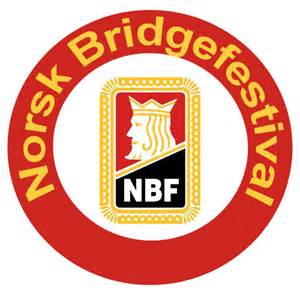 Nord-Trøndelag BridgekretsKlubbene i NBF Nord-Trøndelag						Inderøy, 6.mars 2017Innkalling til kretsting lørdag 18.mars 2017 kl.14.00Sted: Baker’n, Steinkjer.Dagsorden:Godkjennelse av innkalling og dagsordenValg av møteleder og sekretærValg av to representanter til å underskrive protokollenKretsstyrets årsberetningRegnskap 2016 med revisjonsrapportInnkomne forslagBudsjett/kontingenterValgKlubbene kan møte med så mange representanter de ønsker, men stemmeretter på tinget er begrenset som følger:Kretsstyrets medlemmerKlubbledereValgte representanter fra klubbene etter følgende skala:Inntil 24 medlemmer: 1 repr. 25-50 medlemmer: 2 repr. Over 50 medlemmer: 3 repr.Frist for innsending av forslag er 16.mars 2017. Forslag sendes på e-post til tormod2d@yahoo.noRegnskap, årsberetning, budsjett, innkomne forslag og valgkomiteens innstilling sendes ut til klubbledere i slutten av uke 10 2017.Med vennlig hilsen fraNBF Nord-TrøndelagTormod Dalingkretsleder